               Nadleśnictwo Kalisz                                 Szałe, ul. Kaliska 195; 62-860 Opatówek  tel./0 62/ 7664440 fax. 7664446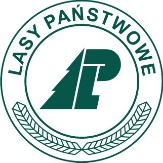 KARTA ZGŁOSZENIOWA NA ZAJĘCIA Z EDUKACJI LEŚNEJWypełnia Zgłaszający:………………………………………………………………………………………………      Obowiązki opiekunów grupyZapewnienie właściwej i skutecznej opieki nad uczestnikami zajęć w obiektach wymienionych w rubryce „Miejsce zajęć”;Aktywne uczestnictwo w zajęciach; Zapoznanie uczestników i opiekunów z zagrożeniami, jakie mogą wystąpić podczas zajęć/ pobytu w  lesie (alergie, ukąszenia itd.) oraz rozpoznania, czy wśród uczestników nie ma przypadków schorzeń, które uniemożliwiają uczestniczenie w zajęciach/ pobycie w lesie.Zabezpieczenie sił i środków do udzielania pierwszej pomocy (zaopatrzenie się w apteczkę pierwszej pomocy);Zadbanie o odpowiedni, do warunków terenowych, strój dla uczestników zajęć (nakrycie wierzchnie i obuwie). 
Podpis opiekuna grupy                                                                                                                                                           (jest równoznaczny z zapoznaniem się i akceptacją w/w obowiązków opiekunów grupy)…………………………………………………….. 								     UWAGA: Ze względu na bardzo duże zainteresowanie spotkaniami prosimy wysyłać zgłoszenia z minimum dwu tygodniowym wyprzedzeniem. Wysłanie zgłoszenia nie jest równoznaczne z rezerwacją terminu!                                Wypełnia Nadleśnictwo:…………………………………………………………………………………………..... Czy zajęcia odbyły się/liczba uczestników:			Osoba prowadząca:…………………………………………………………...			…………………………………………..Klauzula informacyjnaAdministratorem Waszych danych osobowych, których zakres ograniczony jest wyłącznie do danych wskazanych w  treści karty zgłoszeniowej na zajęcia z edukacji leśnej jest Nadleśnictwo Kalisz z siedzibą w Szałe.Państwa dane są przetwarzane na podstawie art. 6 ust. 1, lit. B Rozporządzenia  Parlamentu Europejskiego i Rady  UE 2016/679 z dnia 27 kwietnia 2016r w sprawie ochrony osób fizycznych w związku z przetwarzaniem danych osobowych i w sprawie swobodnego przepływu takich danych oraz uchylenia dyrektywy 95/46WE.Odbiorcami Państwa danych jest Nadleśnictwo Kalisz .

Danych osobowych nie przekazujemy do państw trzecich, ani organizacji międzynarodowych. Państwa dane przetwarzane są przez okres 5 lat, co wynika  z przepisów kancelaryjnych PGL Lasy Państwowe. Informujemy, iż posiadacie Państwo prawo dostępu do swoich danych, które w każdej chwili mogą zostać przez Was poprawione, uzupełnione. Państwa prawem jest możliwość złożenia wniosku o ograniczenie ich przetwarzania. Jeżeli dopatrzą się Państwo naruszeń ze strony Nadleśnictwa, co do zasad i  bezpieczeństwa przetwarzania Waszych danych,  przysługuje Państwu prawo wniesienia skargi do organu nadzorczego:Prezes Urzędu Ochrony Danych Osobowych 
ul. Stawki 2 
00-193 WarszawaInformujemy, że dane osobowe, w których jesteśmy posiadaniu są przetwarzane wyłącznie w celach z którymi zostali Państwo zapoznani. Państwa dane nie są profilowane. Pełen zakres informacji dotyczących przetwarzania danych osobowych w Nadleśnictwie Kalisz znajduje się na naszej stronie www.kalisz.poznan.lasy.gov.pl/przetwarzanie-danych-osobowychNaszym Inspektorem Ochrony Danych jest Cezary Sadowski, z którym można się skontaktować poprzez adres e-mail cezary.sadowski@rodo.pl.…………………………………………………………………………..Podpis opiekuna grupySzkoła/Przedszkole(nazwa placówki)AdresImię i Nazwisko osoby zgłaszającejKontakt do zgłaszającegotelefon:               e-mail:Data SpotkaniaProponowane godzinyspotkania (od-do)Miejsce zajęćLCE Las Winiarski, Hajstra, Szkółka, innePoziom kształcenia(klasa, grupa, wiek)Proponowany temat zajęćLiczba uczestników(max. 30 osób)Liczba opiekunówOsoby niepełnosprawne(TAK/NIE)Zajęcia niezależne od pogody  (TAK/NIE)Specjalne życzenia organizacyjne